PLEASE USE BRH DEVANAGARI FONT TO VIEW THIS FILEhttp://www.cbseguess.com/fonts/brh_dev.ttfHINDI (COURSE B)(IX)Max.Marks :100Time Allowed- 3 Hrs                                   (ZÉhQû -  Mü) I.  ÌlÉqlÉ ÍsÉÎZÉiÉ aÉ±ÉÇzÉ MüÉå mÉÌÄRûL AÉæU mÉÔNåû aÉL mÉëzlÉÉåÇ Måü E¨ÉU ÍsÉÌÄZÉL-                       12           ÌoÉPûÉåuÉÉ Måü AÉÇlÉS MüÉ ÌPûMüÉlÉÉ lÉ jÉÉ | uÉWû LMü WûËUeÉlÉ oÉÉsÉMü jÉÉ | oÉÉmÉÔ lÉå WûËUeÉlÉ-E®ÉU Måü ÍsÉL AlÉzÉlÉ UZÉÉ WÒûAÉ jÉÉ | ElWûÉåÇlÉå oÉÉsÉMü Måü ÍxÉU mÉU WûÉjÉ TåüUiÉå WÒûL MüWûÉ, “ÌoÉPûÉåuÉÉ qÉæÇ iÉÑqWûÉUå xÉÇiÉUå xÉå WûÏ AlÉzÉlÉ iÉÉåQÕðûaÉÉ |”  ÌoÉPûÉåuÉÉ LMü-LMü mÉæxÉÉ eÉÉåQûlÉå sÉaÉÉ | ÌMüxÉÏ MüÉ oÉÉåfÉ EPûÉ SåiÉÉ, ÌMüxÉÏ Måü rÉWûÉð fÉÉQÕû sÉaÉÉ SåiÉÉ  AÉæU MüpÉÏ ÌMüxÉÏ MüÉ MÔüQûÉ oÉxiÉÏ xÉå SÕU TåÇüMü AÉiÉÉ | uÉWû CiÉlÉå mÉæxÉå eÉÉåQèlÉÉ cÉÉWûiÉÉ jÉÉ ÌMü SÉå-cÉÉU AcNåû xÉÇiÉUå ZÉUÏS xÉMåü, mÉU ExÉMüÐ xÉqÉxrÉÉ WûsÉ lÉWûÏÇ WûÉå UWûÏ jÉÏ |  MüpÉÏ iÉÉå ExÉå AÉkÉÉ mÉæxÉÉ ÍqÉsÉ eÉÉiÉÉ sÉåÌMülÉ AÍkÉMüÉÇzÉ sÉÉåaÉ ExÉå oÉÉxÉÏ UÉåOûÏ rÉÉ TüOûÉ mÉÑUÉlÉÉ MümÉQûÉ SåMüU WûÏ MüÉqÉ MüUuÉÉ sÉåiÉå jÉå | oÉÉmÉÔ MüÉ AlÉzÉlÉ OÕûOûlÉå MüÉ ÌSlÉ pÉÏ AÉ aÉrÉÉ | ElWûÉåÇlÉå ÌoÉPûÉåuÉÉ xÉå MüWûÉ , MüsÉ xÉÇiÉUå sÉåMüU AuÉzrÉ AÉlÉÉ , qÉæÇ iÉåUå xÉÇiÉUå xÉå WûÏ AlÉzÉlÉ iÉÉåQÕðûaÉÉ | ÌoÉPûÉåuÉÉ AÉlÉÇSqÉalÉ xÉpÉÏ xÉå MüWûiÉÉ, MüsÉ oÉÉmÉÔ qÉåUå xÉÇiÉUå xÉå AmÉlÉÉ AlÉzÉlÉ  iÉÉåQåÇûaÉå | sÉÉåaÉ ExÉå xÉlÉMüÏ xÉqÉfÉiÉå | uÉå WðûxÉiÉå WÒûL MüWûiÉå ,rÉWû xÉÉæåpÉÉarÉ rÉÉå oÉQûÉåÇ-oÉQûÉåÇ  MüÉå pÉÏ SÒsÉïpÉ Wæû , iÉÑqÉ ÌMüxÉ ÌaÉlÉiÉÏ qÉåÇ WûÉå | OûÉåMüUÉåÇ Måü OûÉåMüUå xÉÇiÉUå AÉ UWåû WæÇû | ÌoÉPûÉåuÉÉ xÉÉåcÉ qÉåÇ mÉQû aÉrÉÉ mÉU xÉÇiÉUå iÉÉå ZÉUÏSlÉå WûÏ jÉå | ExÉlÉå LMü SÒMüÉlÉ mÉU oÉQåû-oÉQåû AÉæU  iÉÉeÉå xÉÇiÉUå SåZÉå | ExÉlÉå pÉÉuÉ mÉÔNûÉ iÉÉå SÇaÉ UWû aÉrÉÉ | oÉÉåsÉÉ rÉå iÉÉå oÉWÒûiÉ qÉWðûaÉå WæÇû | qÉåUå mÉÉxÉ iÉÉå cÉÉU WûÏ AÉlÉå WæÇû | qÉÑfÉå cÉÉU xÉÇiÉUå iÉÉå cÉÉÌWûL WûÏ iÉpÉÏ iÉÉå LMü ÌaÉsÉÉxÉ UxÉ  ÌlÉMüsÉåaÉÉ | LMü xÉÇiÉUå uÉÉsÉå lÉå aÉsÉå xÉQåû xÉÇiÉUå ÌSZÉÉMüU MüWûÉ , rÉå sÉå sÉÉå | iÉÑfÉå WûÏ iÉÉå  ZÉÉlÉå Wæû lÉÉ | ÌoÉPûÉåuÉÉ MüÐ AÉÆZÉåÇ pÉU AÉDÇ | uÉWû AmÉlÉÏ ÌlÉkÉïlÉiÉÉ MüÉå MüÉåxÉ UWûÉ jÉÉ | LMü TüsÉ uÉÉsÉå MüÉå ExÉ mÉU SrÉÉ AÉ aÉD | ExÉlÉå cÉÉU AÉlÉå qÉåÇ cÉÉU NûÉåOå-NûÉåOåû xÉÇiÉUå jÉqÉÉ ÌSL | ÌoÉPûÉåuÉÉ xÉÇiÉUå sÉåMüU SÉæQû mÉQûÉ | oÉÉmÉÔ Måü AlÉzÉlÉ iÉÉåQèlÉå MüÉ xÉqÉrÉ WûÉå cÉÑMüÉ jÉÉ | xÉoÉ oÉÉmÉÔ  MüÐ eÉÏuÉlÉ-U¤ÉÉ Måü ÍsÉL mÉëÉjÉïlÉÉ MüU UWåû jÉå | iÉÉeÉÉ UxÉ ÌlÉMüÉsÉÉ eÉÉ UWûÉ jÉÉ mÉU oÉÉmÉÔ UÉqÉ  kÉÑlÉ aÉÉiÉå WÒûL pÉÏ ÌoÉPûÉåuÉÉ MüÐ mÉëiÉÏ¤ÉÉ qÉåÇ AÉÆZÉå ÌoÉNûÉL jÉå | iÉpÉÏ SÉæQûÉiÉÉ WÒûAÉ ÌoÉPûÉåuÉÉ  AÉrÉÉ | mÉU MüÉåD ExÉå pÉÏiÉU eÉÉlÉå Så iÉÉå | oÉÉmÉÔ lÉå mÉÔNûÉ , ÌoÉPûÉåuÉÉ lÉWûÏÇ AÉrÉÉ ? iÉpÉÏ ZÉÉåeÉ  WûÉålÉå sÉaÉÏ | ÌMüxÉÏ lÉå mÉÑMüÉUÉ, ÌoÉPûÉåuÉÉ,eÉÏ WûÉð MüWûiÉå-MüWûiÉå ExÉMüÉ aÉsÉÉ ÂÆkÉ aÉrÉÉ | AUå, eÉsSÏ pÉÏiÉU cÉsÉÉå , oÉÉmÉÔ iÉÑqWåÇû oÉÑsÉÉ UWåû WæÇû | uÉå iÉåUå sÉÉL xÉÇiÉUÉåÇ MüÐ oÉÉOû SåZÉ UWåû WæÇû |  ExÉlÉå xÉÇiÉUå oÉÉmÉÔ Måü WûÉjÉ qÉåÇ Så ÌSL | oÉÉmÉÔ lÉå ÌoÉPûÉåuÉÉ Måü ÍxÉU mÉU WûÉjÉ TåüUiÉå WÒûL ElWûÏÇ xÉÇiÉUÉåÇ MüÉ UxÉ mÉÏMüU AlÉzÉlÉ iÉÉåQûÉ |(1) ÌoÉPûÉåuÉÉ YrÉÉåÇ ZÉÑzÉ jÉÉ ?										           2(2) oÉÉmÉÔ MüÐ qÉWûÉlÉiÉÉ MæüxÉå fÉsÉMüiÉÏ Wæû ?								           2(3) ÌoÉPûÉåuÉÉ MüÉå MüÉåD AÇSU YrÉÉåÇ lÉWûÏÇ eÉÉlÉå Så UWûÉ jÉÉ?						           1(4) ÌoÉPûÉåuÉÉ MüÐ AÉÆZÉåÇ pÉU AÉDÇ AÉæU MüpÉÏ uÉWû ÌlÉkÉïlÉiÉÉ MüÉå MüÉåxÉiÉÉ- AÉzÉrÉ xmÉ¹ MüUÉå |		           2(5) aÉ±ÉÇzÉ MüÉ qÉÔsÉpÉÉuÉ ÍsÉZÉÉå |									           3(6) ÌlÉkÉïlÉiÉÉ AÉæU E¬ÉU qÉåÇ xÉå mÉëirÉrÉ AsÉaÉ MüUÉå |							           2 II. ÌlÉqlÉ ÍsÉÎZÉiÉ mÉ±ÉÇzÉ MüÉå mÉÌÄRûL AÉæU mÉÔNåû aÉL mÉëzlÉÉåÇ Måü E¨ÉU ÍsÉÌÄZÉL-                                 8    NûÉåÄQûÉå qÉiÉ AmÉlÉÏ AÉlÉ zÉÏzÉ MüOû eÉÉL,    qÉiÉ fÉÑMüÉå AlÉrÉ mÉU pÉsÉå urÉÉåqÉ TüOû eÉÉL |    SÉå oÉÉU lÉWûÏÇ rÉqÉUÉeÉ MÇüPû kÉUiÉÉ Wæû,    qÉUiÉÉ Wæû eÉÉå LMü WûÏ oÉÉU qÉUiÉÉ Wæû |    iÉÑqÉ xuÉrÉÇ qÉUhÉ Måü qÉÑZÉ mÉU cÉUhÉ kÉUÉå Uå!    eÉÏlÉÉ WûÉå iÉÉå qÉUlÉå xÉå lÉWûÏÇ ÄQûUÉå Uå !xuÉÉiÉÇ§rÉ eÉÉÌiÉ MüÐ sÉaÉlÉ urÉÌ£ü MüÐ kÉÑlÉ Wæû,  oÉÉWûUÏ uÉxiÉÑ lÉWûÏÇ rÉWû pÉÏiÉUÏ aÉÑhÉ Wæû |                                lÉiÉ WÒûL ÌoÉlÉÉ eÉÉå AzÉÌlÉ bÉÉiÉ xÉWûiÉÏ Wæû,                                xuÉÉkÉÏlÉ eÉaÉiÉ qÉåÇ uÉWûÏ eÉÉÌiÉ UWûiÉÏ Wæû |oÉÉWûUÏ iÉjÉÉ xuÉÉkÉÏlÉ qÉåÇ xÉå mÉëirÉrÉ AsÉaÉ MüUMåü ÍsÉZÉÉå |mÉ±ÉÇzÉ qÉåÇ ÌMüxÉMüÉ uÉhÉïlÉ ÌMürÉÉ aÉrÉÉ Wæû ? AmÉlÉå zÉoSÉåÇ qÉåÇ ÍsÉZÉÉå |lÉiÉ WÒûL ÌoÉlÉÉ eÉÉå AzÉÌlÉ bÉÉiÉ xÉWlÉÉ- AÉzÉrÉ xmÉ¹ MüUÉå |AlÉrÉ, urÉÉåqÉ, sÉaÉlÉ, AzÉÌlÉ zÉoSÉåÇ Måü AjÉï ÍsÉZÉÉå |(ZÉÇQû-ZÉ,  urÉuÉWÉËUMü urÉÉMüUhÉ) III . (Mü)  ÌlÉqlÉÎsÉÎZÉiÉ zÉoSÉåÇ Måü uÉhÉï ÌuÉcNåûS MüUÉå |		                                  1X5=5          (A)  ¤ÉqÉÉ        (oÉ) uÉÉaqÉÏ      (ZÉ)  lÉÏcÉå ÍsÉZÉå zÉoSÉãÇ qÉåÇ xÉå EmÉxÉaÉï AsÉaÉ MüÐÎeÉL |                                        (A) mÉëÄTÑüÎssÉiÉ      (oÉ) zÉÑpÉÉUÇpÉ       (aÉ) lÉÏcÉå ÍsÉZÉå zÉoSÉãÇ qÉåÇ xÉå mÉëirÉrÉ AsÉaÉ MüÐÎeÉL  |       (A) AÉlÉÇÌSiÉ       (oÉ) mÉëÄTÑüÎssÉiÉ       (bÉ) lÉÏcÉå ÍsÉZÉå mÉëirÉrÉ zÉoSÉãÇ  xÉå lÉL zÉoS oÉlÉÉCL |        (A)  AÉ          (oÉ) F     (bÉ) lÉÏcÉå ÍsÉZÉå EmÉxÉaÉï zÉoSÉãÇ  xÉå lÉL zÉoS oÉlÉÉCL |        (A)  xÉÇ           (oÉ) MÑü                                IV.  (Mü) xÉÇÍkÉ MüUMåü xÉÇÍkÉ MüÉ lÉÉqÉ ÍsÉZÉÉå –						                            4      (A) qÉiÉ + LYrÉ    (oÉ)  ÌWûqÉ + AÉsÉrÉ       (ZÉ) xÉÇÍkÉ ÌuÉcNåûS MüUMåü xÉÇÍkÉ MüÉ lÉÉqÉ ÍsÉZÉÉå –						       (A) UqÉåzÉ          (oÉ)  urÉÔWû                        V. (A)ÌlÉqlÉÍsÉÎZÉiÉ qÉÑWûÉuÉUÉåÇ MüÉ AjÉï ÍsÉZÉMüU AmÉlÉå uÉÉYrÉÉåÇ qÉåÇ mÉërÉÉåaÉ MüÐÎeÉL:-		          3X2=6      (A) AÉxÉqÉÉlÉ Måü iÉÉUå iÉÉåÄQûlÉÉ      (AÉ) WûuÉÉ xÉå oÉÉiÉåÇ MüUlÉÉ       (C)  NûÉiÉÏ mÉU xÉÉðmÉ sÉÉåOûlÉÉ                                                (oÉ)ÌlÉqlÉÍsÉÎZÉiÉ  uÉÉYrÉÉåÇ qÉåÇ EÍcÉiÉ ÌuÉUÉqÉ ÍcÉ»û sÉaÉÉCL :-      (A) MüÉzÉ iÉÑqÉ pÉÏ qÉåUå eÉlqÉÌSlÉ qÉåÇ AÉiÉå qÉÄeÉÉ AÉiÉÉ       (AÉ) UqÉåzÉ xÉÑUåzÉ ÌSlÉåzÉ xÉpÉÏ lÉå MüWûÉ WûqÉåÇ lÉWûÏÇ cÉÉÌWûL       (C) oÉÉsÉ aÉÇaÉÉkÉU ÌiÉsÉMü lÉå MüWûÉ xuÉUÉeÉ qÉåUÉ eÉlqÉÍxÉ® AÍkÉMüÉU Wæû                       (ZÉhQû – aÉ,  mÉÉœ mÉÑxiÉMü) VI. AkÉÉåÍsÉÎZÉiÉ mÉëzlÉÉåÇ Måü EiiÉU  ÍsÉÌÄZÉL--				                           (2+2+1)  (A) AÎalÉmÉjÉ MüÌuÉiÉÉ Måü qÉÉkrÉqÉ xÉå MüÌuÉ YrÉÉ MüWûlÉÉ cÉÉWûiÉÉ Wæû ?  (AÉ) xÉÑÎZÉrÉÉ Måü ÌmÉiÉÉ Måü FmÉU MüÉælÉ xÉÉ AÉUÉåmÉ sÉaÉÉMüU SÇÌQûiÉ ÌMürÉÉ aÉrÉÉ jÉÉ ?  (C)  ZÉÑzÉoÉÔ UcÉiÉå WæÇû WûÉjÉ- MüÌuÉiÉÉ Måü MüÌuÉ MüÉ lÉÉqÉ ÍsÉZÉÉå |VII. NÒAÉNÕûiÉ MüÐ pÉÉuÉlÉÉ xÉqÉÉÄeÉ qÉåÇ eÉWûU MüÉ MüÉqÉ MüUiÉÏ Wæû MæüxÉå ? ÌlÉuÉÉUhÉ Måü EmÉÉrÉ  ÍsÉÌÄZÉL-               5VIII.  mÉëjÉqÉ ´ÉåhÉÏ MüÐ xÉÇxMüÉU xÉÇmÉ³É pÉÉwÉÉ AÉæU qÉlÉÉåWûÉUÏ sÉåZÉlÉ zÉæsÉÏ MüÐ DµÉUÏrÉ SålÉ qÉWûÉSåuÉ MüÉå ÍqÉsÉÏ jÉÏ |   rÉ±ÌmÉ aÉÉðkÉÏeÉÏ Måü mÉÉxÉ mÉWÒðûcÉlÉå Måü oÉÉS bÉqÉÉxÉÉlÉ sÉÄQûÉCrÉÉåÇ, AÉÇSÉåsÉlÉÉåÇ AÉæU xÉqÉÉcÉÉU mÉ§ÉÉåÇ Måü cÉcÉÉïAÉåÇ MüÐ pÉÏÄQû pÉUå mÉëxÉÇaÉÉåÇ Måü oÉÏcÉ xÉÉÌWûÎirÉMü aÉÌiÉÌuÉÍkÉrÉÉåÇ Måü ÍsÉL ElWåÇû xÉqÉrÉ WûÏ lÉWûÏÇ ÍqÉsÉÉ, ÌÄTüU pÉÏ aÉÉðkÉÏeÉÏ MüÐ AÉiqÉ MüjÉÉ ‘xÉirÉ Måü mÉërÉÉåaÉ’ MüÉ AÇaÉëåeÉÏ AlÉÑuÉÉS ElWûÉåÇlÉå ÌMürÉÉ eÉÉå lÉuÉeÉÏuÉlÉ qÉåÇ mÉëMüÉÍzÉiÉ WûÉålÉå uÉÉsÉå qÉÔsÉ aÉÑeÉUÉiÉÏ MüÐ iÉUWû WûU WûÄniÉå rÉÇaÉ CÇÌQûrÉÉ qÉåÇ NûmÉiÉÉ UWûÉ | oÉÉS qÉåÇ mÉÑxiÉMü Måü ÃmÉ qÉåÇ AlÉÌaÉlÉiÉ xÉÇxMüUhÉ xÉÉUÏ SÒÌlÉrÉÉ Måü SåzÉÉåÇ qÉåÇ mÉëMüÉÍzÉiÉ WÒûL AÉæU ÌoÉMåü |  (A)  qÉWûÉSåuÉ pÉÉD MüÐ ÌuÉzÉåwÉiÉÉLÆ ÍsÉZÉÉå ?  (AÉ)  qÉWûÉSåuÉ pÉÉD aÉÉðkÉÏeÉÏ Måü xÉÉjÉ ÌMülÉ MüÉrÉÉåïÇ qÉåÇ urÉxiÉ UWûiÉå jÉå ?  (C)   mÉÉPû Måü sÉåZÉMü MüÉ lÉÉqÉ ÍsÉZÉÉå |   IX. AkÉÉåÍsÉÎZÉiÉ mÉëzlÉÉåÇ Måü EiiÉU ÍsÉÌÄZÉL-				                          (2+2+1)  (A)  xÉqÉÑSì MüÉå SåZÉMüU UÉqÉlÉ Måü qÉlÉ qÉåÇ MüÉælÉ xÉÏ SÉå ÎeÉ¥ÉÉxÉÉLÆ EPûÏÇ ?  (AÉ)  qÉlÉÑwrÉ MüÉå YrÉÉ pÉÉlÉ WûÉåiÉÉ iÉÉå uÉWû MüÐcÉÄQû MüÉ ÌiÉUxMüÉU lÉ MüUiÉÉ ?  (C)   qÉWûÉiqÉÉ aÉÉðkÉÏ Måü kÉqÉï xÉÇoÉÇkÉÏ ÌuÉcÉÉU YrÉÉ-YrÉÉ WæÇû ?X . ‘UÉqÉlÉ mÉëpÉÉuÉ YrÉÉ Wæû’ – CxÉ ZÉÉåeÉ xÉå YrÉÉ-YrÉÉ sÉÉpÉ WÒûL ? 					           5XI.  AkÉÉåÍsÉÎZÉiÉ mÉëzlÉÉåÇ Måü EiiÉU ÍsÉÌÄZÉL-				                            3+2=5 (A) ÌoÉÇSÉ MüUÇSÏMüU lÉå kÉqÉïuÉÏU pÉÉUiÉÏ xÉå YrÉÉ MüWûÉ, ExÉlÉå LåxÉÉ YrÉÉåÇ MüWûÉ ? (AÉ) xÉUSÉU mÉOåûsÉ MüÉå xÉÄeÉÉ SålÉå Måü AÉPû sÉÉClÉ MüÉ ÄTæüxÉsÉÉ ÍsÉZÉlÉå qÉåÇ eÉeÉ MüÉå QåûÄRû bÉÇOåû MüÉ xÉqÉrÉ YrÉÉåÇ sÉaÉÉ?                XII. WûÉÍqÉS ZÉÉð iÉjÉÉ sÉåZÉMü MüÐ oÉÉiÉcÉÏiÉ “ ÌWÇûSÕ-qÉÑÎxsÉqÉÉåÇ Måü qÉkÉÑU xÉÇoÉÇkÉ” xÉå xÉqÉÉÄeÉ MüÉå YrÉÉ ÌSzÉÉ (xÉÇSåzÉ) ÍqÉsÉiÉÏ Wæû ?					                                                 5 AjÉuÉÉ  “AÉmÉ sÉÉåaÉ ClÉxÉå xÉÉWûxÉ AÉæU ÌWûqqÉiÉ MüUlÉÉ xÉÏZÉå”- rÉWû MüjÉlÉ ÌMüxÉlÉå AÉæU ÌMüxÉ iÉÉUiÉqrÉ qÉåÇ MüWûÉ  Wæû | WûqÉ AmÉlÉå eÉÏuÉlÉ qÉåÇ CxÉ MüjÉlÉ MüÉå MæüxÉå AmÉlÉÉ xÉMüiÉå WæÇû ?                       (ZÉhQû – bÉ, sÉåZÉlÉ)    \ XIII. ÌSL aÉL xÉÇMåüiÉ ÌoÉÇSÒAÉåÇ Måü AÉkÉÉU mÉU ÌMüxÉÏ LMü ÌuÉwÉrÉ mÉU 80-100 zÉoSÉåÇ MüÉ LMü AlÉÑcNåûS ÍsÉÌÄZÉL-    5                            (Mü) SåzÉÉOûlÉ                            (ZÉ) ÌuÉµÉ MüÉ xÉÉiÉuÉÉð AÄeÉÔoÉÉ             (aÉ) SåzÉ mÉëåqÉ*rÉÑuÉÉ mÉÏRÄûÏ MüÉå SåzÉ MüÉ ¥ÉÉlÉ              * xÉoÉMüÉå ÌmÉërÉ                      * eÉlqÉ pÉÔÍqÉ MüÉ qÉWûiuÉ*ÍqÉsÉeÉÑsÉMüU UWûlÉå MüÐ pÉÉuÉlÉÉ              * LMü uÉUSÉlÉ                      * SåzÉ Måü mÉëÌiÉ MüiÉïurÉ* pÉëqÉhÉ MüÉ qÉWûiuÉ                        * SåZÉlÉå MüÉ mÉëpÉÉuÉ                  * SåzÉ-mÉëåqÉ xÉoÉxÉå oÉÄRûMüU* AMåüsÉåmÉlÉ xÉå qÉÑÌ£ü                     *SåZÉlÉå MüÐ AÉuÉzrÉMüiÉÉ             *SåzÉ-mÉëåqÉ MüÐ AÉuÉzrÉMüiÉÉXIV . ÍqÉ§É Måü aÉ×Wû mÉëuÉåzÉ  MüÉrÉï¢üqÉ  qÉåÇ AÉmÉ lÉWûÏÇ mÉWÒðûcÉ mÉÉL WæÇû , ÍqÉ§É MüÉå ¤ÉqÉÉ mÉ§É ÍsÉÌÄZÉL-                 5XV. ÌSL aÉL ÍcÉ§É MüÉå SåZÉMüU xÉÇoÉÇÍkÉiÉ uÉhÉïlÉ MüÌU	L-               					    5XVI.  mÉUÏ¤ÉÉ MüÐ iÉærÉÉUÏ ÌuÉwÉrÉ mÉU SÉå ÍqÉ§ÉÉåÇ Måü qÉkrÉ xÉÇuÉÉS ÍsÉZÉÉå |    					 5                XVII. AmÉlÉÏ mÉÑUÉlÉÏ xÉÉCMüsÉ oÉåÇcÉlÉå Måü ÍsÉL LMü ÌuÉ¥ÉÉmÉlÉ iÉærÉÉU MüÐÎeÉL | 					 5  qÉÑ£ü mÉÉœ xÉÉqÉaÉëÏ (OTBA) XVIII.AkÉÉåÍsÉÎZÉiÉ mÉëzlÉÉåÇ qÉåÇ xÉå ÌMÇüWûÏÇ SÉå mÉëzlÉÉåÇ Måü EiiÉU qÉÑ£ü mÉÉPûrÉ xÉÉqÉaÉëÏ Måü AÉkÉÉU mÉU ÍsÉZÉÉå-   5+5=10(A) lÉåzÉlÉsÉ ¢üÉCqÉ orÉÔUÉå lÉå eÉÉå AÉÆMüÄQåû(ÍcÉ§É 1.4) mÉëxiÉÑiÉ ÌMüL WæÇû,ElÉxÉå ÌMüxÉ ÌuÉwÉrÉ qÉåÇ AÉæU YrÉÉ ¥ÉÉiÉ WûÉåiÉÉ Wæû ? YrÉÉ oÉÉsÉ ´ÉqÉ MüÉå CxÉMåü ÍsÉL E¨ÉUSÉD PûWûUÉrÉÉ eÉÉ xÉMüiÉÉ Wæû?(AÉ) AÉmÉ Måü AlÉÑxÉÉU xÉqÉÉÄeÉ qÉåÇ oÉÉsÉ ´ÉqÉ MüÉå MæüxÉå SÕU ÌMürÉÉ eÉÉ xÉMüiÉÉ Wæû? CxÉå SÕU MüUlÉå qÉåÇ xÉUMüÉUÏ iÉÇ§É AÉæU AÉqÉ AÉSqÉÏ YrÉÉ rÉÉåaÉSÉlÉ Så xÉMüiÉÉ Wæû?(C) xÉlÉ 2001 xÉå xÉlÉ 2011 Måü oÉÏcÉ SåzÉ qÉåÇ xÉÉ¤ÉUiÉÉ iÉjÉÉ ÌlÉU¤ÉUiÉÉ Måü AÉÆMüÄQûÉåÇ qÉåÇ WûÉålÉå uÉÉsÉå mÉËUuÉiÉïlÉ Måü YrÉÉ MüÉUhÉ WæÇû  ? ÌuÉÍpÉ³É UÉerÉÉåÇ qÉåÇ qÉÌWûsÉÉ AÉæU mÉÑÂwÉÉåÇ Måü qÉkrÉ xÉÉ¤ÉUiÉÉ qÉåÇ AÇiÉU YrÉÉåÇ Wæû? rÉWû oÉÉsÉ ´ÉqÉ MüÉå ÌMüxÉ mÉëMüÉU mÉëpÉÉÌuÉiÉ MüUiÉÉ Wæû ?Prepared byMr Rajesh ShuklaMob: +919343944200Mail id: rajkshukl@gmail.comÌlÉSåïzÉ :1. कृपया निर्देशों को ध्यानपूर्वक पढ़े |
       2. कृपया जाँच लें कि इस प्रश्न -पत्र में 18 प्रश्न हैं |
       3. कृपया प्रश्न का उत्तर लिखने से पहले ,प्रश्न का क्रमांक अवश्य लिखें |
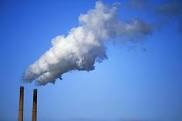 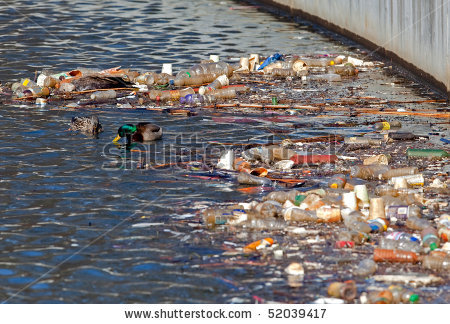 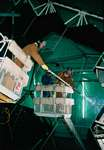 